Avviso n. 713/Ric. del 29/10/2010 - Titolo III - " Creazione Di nuovi Distretti e/o nuove Aggregazioni Pubblico Private "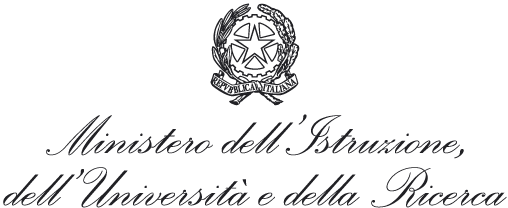 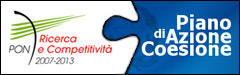 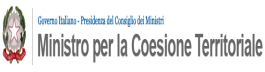 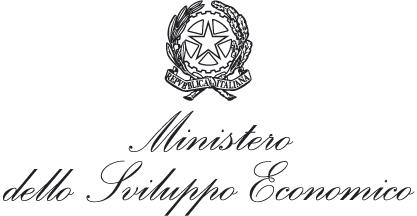 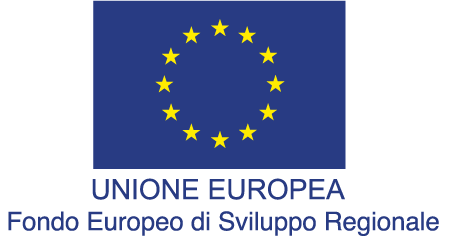 BANDO DI CONCORSO PER LA SELEZIONE DEL PERSONALE DOCENTE IMPEGNATO NELLE ATTIVITA’ DIDATTICHE  RELATIVE AL PROGETTO DI FORMAZIONE:  Orchestrator (Esperti in gestione olistica dei servizi aeroportuali) PON03PE_00174_1 - CUP B69D15003520007; Allegato A – MODELLO DI DOMANDA DI PARTECIPAZIONEIl/la sottoscritto/a _________________________________ nato/a a _______________________ il giorno __/__/____, Codice Fiscale _____________________, residente a ________________________ prov.___in via ___________________________________________ n. ___, C.A.P. ______________CHIEDEdi essere ammesso a partecipare alla procedura selettiva per titoli per il reclutamento di personale docente per lo svolgimento di attività di formazione nell’ambito del Progetto di Formazione “Orchestrator- Esperti in gestione olistica dei servizi aeroportuali”, offrendo la seguente disponibilità:A tal fine, consapevole delle sanzioni penali per il caso di dichiarazioni mendaci nonché per il caso di formazione e/o uso di atti falsi previsti dall’art.76 del D.P.R. 28 dicembre 2000, n. 445,DICHIARA:di essere cittadino _________________________________di essere residente in _______________________________di non aver non aver riportato condanne penali e non avere procedimenti penali in corso1 di possedere i requisiti relativi al Profilo (barrare il profilo di pertinenza): 	[1], [2] o [3] (v. articolo 2 del Bando)di essere in possesso del seguente stato di servizio ________________________________________ ___________________________________ presso ________________________________________di non aver alcun rapporto di dipendenza con i partner del Progetto di Formazione e del correlato Progetto di ricerca (Test s.c.a.r.l., CRMPA, SDW S.p.A., IDS S.p.A., TRS S.p.A., Politecnico di Bari, Fox Bit S.r.l.);di eleggere il proprio domicilio in _____________________________________________________ ___________________________________ (città, via, numero e C.A.P.)  (se necessario) di specificare, secondo quanto previsto dall’art. 20, comma 2, della L.n.104/1992, l’ausilio necessario in relazione al proprio handicap nonché l’eventuale necessità di tempi aggiuntivi _________________________________________________________________________________Allega elenco con l’indicazione dei titoli e documenti inviati a corredo della presente domanda, nonché il curriculum vitae et studiorum ed elenco pubblicazioni (vedi Allegato B).Il sottoscritto chiede che ogni comunicazione inerente al presente bando gli venga recapitata al seguente indirizzo: ___________________________________________________________tel_____________________________ fax ________________________________ e-mail __________________________________________Il/La sottoscritto/a, in merito al trattamento dei dati personali, esprime il consenso al trattamento degli stessi ai sensi del D.lgs. 196/2003.Il sottoscritto, consapevole delle sanzioni penali previste dall’art. 47 e 76 del DPR n. 445 del 28.12.00 sulle disposizioni legislative e regolamentari in materia di documentazione amministrativa, nel caso di mendaci dichiarazioni, falsità negli atti, uso o esibizione di atti falsi o contenenti dati non più rispondenti a verità, dichiara, sotto la propria personale responsabilità, che quanto riportato nella presente domanda e presentato come documentazione, risponde a verità. Luogo e Data _____________ 			Firma____________________________________ Dichiara, infine, di essere consapevole che, secondo quanto previsto dall’art.13 del D.Lgs. 30 giugno 2003, n°196, tutti i dati personali forniti saranno trattati nel rispetto delle modalità di cui all’art.11 del citato decreto legislativo, esclusivamente per le finalità connesse e strumentali al presente bando di selezione ed all’eventuale gestione del rapporto nell’ambito del progetto. Luogo e Data _____________ 								Firma__________________________________Si allega copia del documento di identità in corso di validità debitamente firmata n originale.SPETT.LE TEST S.C.AR.L.VIA NUOVA AGNANO 1180125 NAPOLI (NA)MODULO /SOTTOMODULO (codice)TITOLO MODULON° ORE